BISMAModel Answer Paper 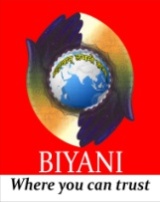 MCA  IV Sem Paper :- Software Engineering and UMLMax. Marks 20I- Each question carry one marks					(4*1=4)Q.1 What do you mean by software?Ans: A software system or software is:(i) Instructions/Computer programs that when executed provide desired function & performance.(ii) Data structures that enable the programs to adequately manipulate information.(iii) Documents that describe the operation and use of the programs.We can say that a software system consists of a number of separate programs, configuration files, which are used to setup these programs, system documentation, which describes the structure of the system & user documentation which explains how to use the system & website for users to download recent product information. Q.2 Define Software Engineering.Ans: Software Engineering (SE) is the establishment & use of sound engineering principles in order to obtain economic, reliable and efficient software. Software Engineering is the application of a systematic, disciplined, quantifiable approach to the development, operation & maintenance of software Q.3 What is the basic structure of software development process?Ans: A software development process model is an abstract representation of a software Process or is a brief overview of the software process. Basic structure of the software development process is 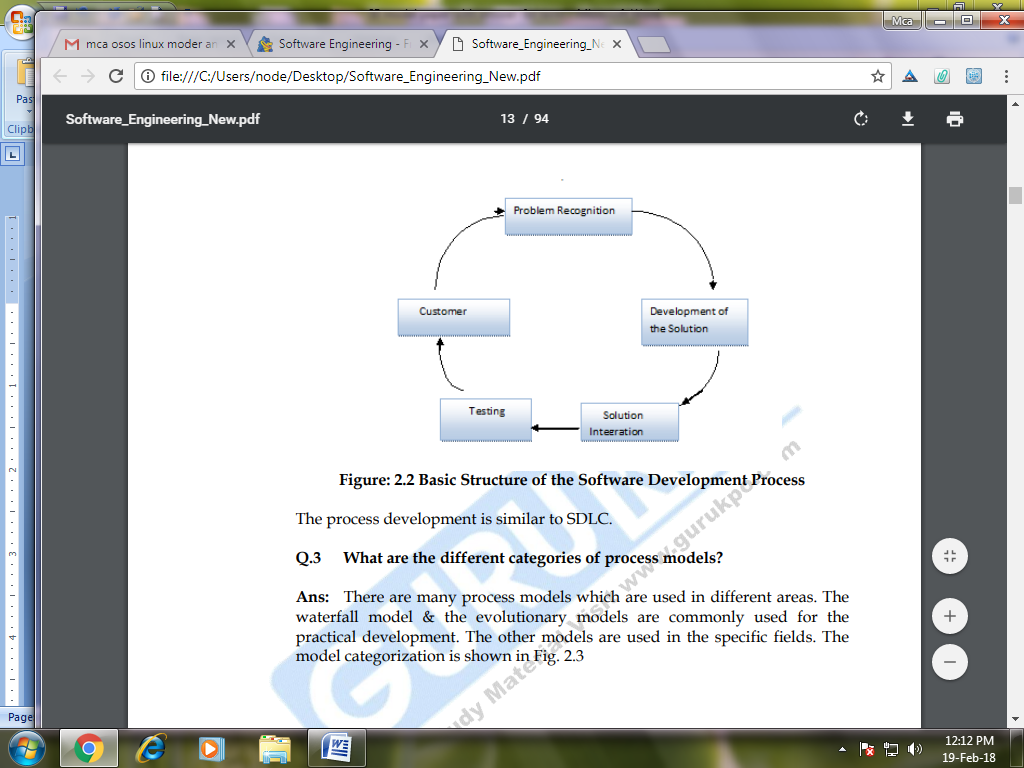 Q.4 What is Concurrent developmental model?Ans: In concurrent Engineering model all activities of development are done simultaneously in parallel. For each activity, a state transition diagram is made, where all events of an activity are shown as states & there should be transitions between them. It Provides an accurate idea about the states of the project.[II] Each carries 2 marks:						(2*2=4)Q.1 What are Software Myths?Ans: Most, knowledgeable professionals have recognized myths or beliefs (untrue beliefs or explanations) which are misguiding the attitudes (of the users) causing serious problems for managers & technical persons. Different types of Myths relevant to the software are as classifiedManagement MythsCustomer MythsPractitioner’s MythsQ.2 What are the basic project management process activities?Ans: The basic project management process activities are:1- Proposal Writing2- Project Planning & scheduling3- Project Costing4- Project monitoring & reviews5- Personal Selection & Evaluation6- Report Writing & Presentations7- Quality Management 8-Configuration Management II] Each carry 2.5 marks.				(2.5*2=5) (a) What are the uses of Prototype Model Mode?Ans: Prototype Model is also called as Rapid Prototype model.- It removes the limitation of the waterfall model.- A Basic model or prototype is developed before the actual model.- It is built very rapidly & fast, so that it can be checked time to time by the customer.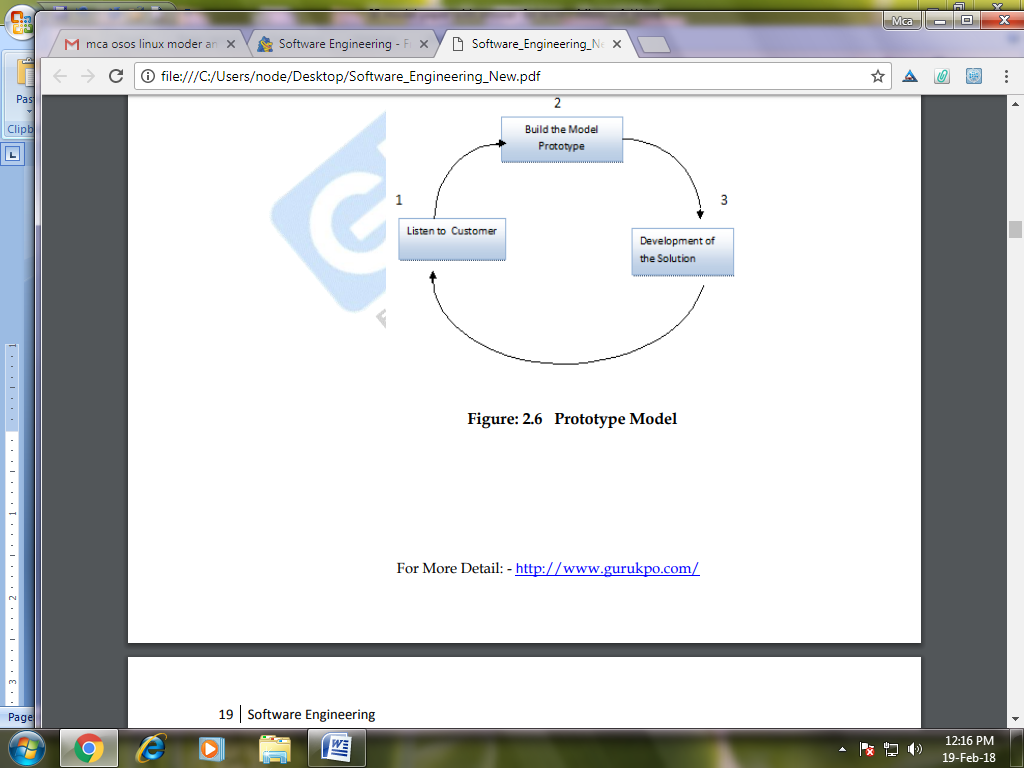 Q.2- What are the advantages and disadvantages of Spiral Model?Ans:- Advantages of the Spiral Model- Software remains active throughout its life - Software in maintainable- Realistic Approach- Reduced RiskDisadvantage of Spiral Model - It is difficult to satisfy the customer during evolution- Risk analyst is required- Slow development - High monetary cost - Requires more efforts for implementation[IV] One question of 7 marks.                                                          (7*1=7) Q. 1 Explain Waterfall model / linear Sequential Model.Ans: Waterfall model is:The simplest oldest process model Best suited where requirements can be clearly defined.Steps of development are followed consecutivelyEach step involves detailed activities Each step produces an output which becomes the input of the next step.Major phases/steps of the waterfall model are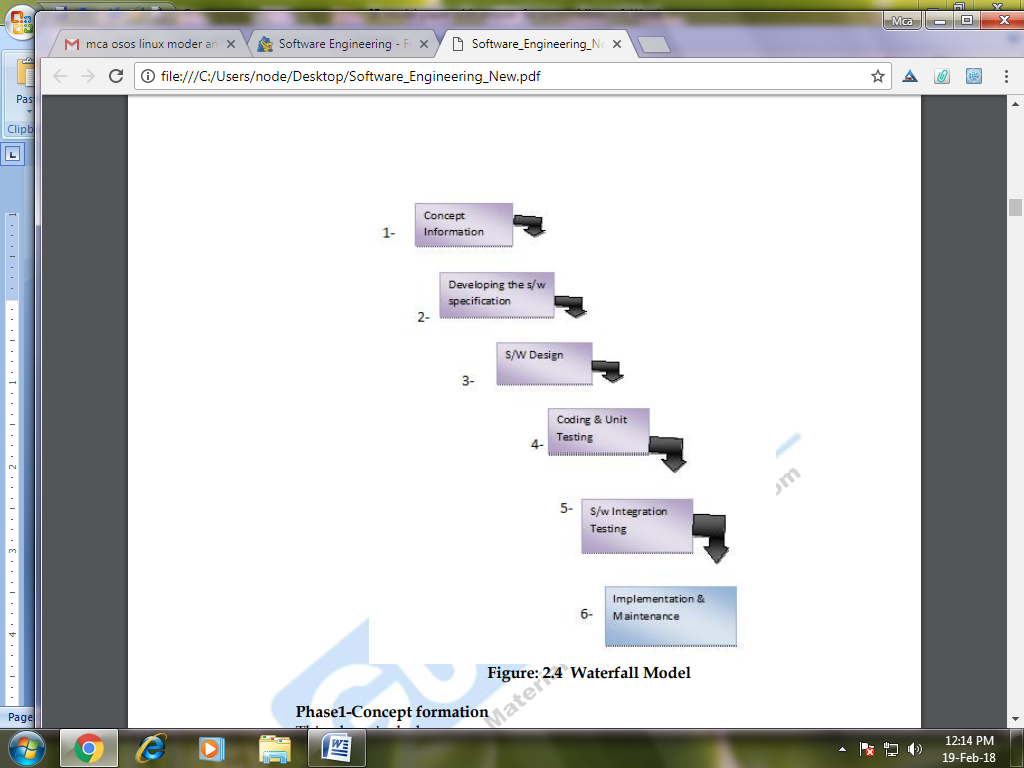 